『危ない！』と「思った」こと「予想」されること記号を入れてわかりやすく通勤経路		出発点○―――○	バス停			病院	十字路、三叉路							学校ガソリンスタンド　Gs　	踏切					信号	『危ない！』と「思った」こと「予想」されること記号を入れてわかりやすく通勤経路		出発点○―――○	バス停			病院	十字路、三叉路							学校ガソリンスタンド	Gs	踏切					信号	通勤用交通ヒヤリ・マップ　（作業所用）通勤用交通ヒヤリ・マップ　（作業所用）作業所名: 氏　　名： 経路：　　　　～所属： 所要時間：　　　分　　　km作成：令和　　年　　月　　日通勤用交通ヒヤリ・マップ　（作業所用）通勤用交通ヒヤリ・マップ　（作業所用）作業所名:○○○○○○○○○工事作業所 氏　　名： ○○　△△経路：○○土建工業～作業所所属：○○土建工業　所要時間：　５０分　３０km作成：令和　　年　　月　　日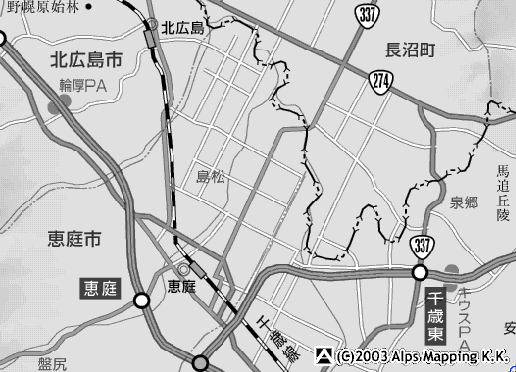 ま現場事務所：中央５３９－７（みなみ農園内）現場：中央ま現場事務所：中央５３９－７（みなみ農園内）現場：中央